Профориентационное занятие «Пробую профессию в сфере промышленности»﻿﻿26 октября для учащихся 6-9 классов прошло профориентационное занятие "Пробую профессию в сфере промышленности."Учащиеся познакомились с новыми современными профессиями. Поиграли в  "Верю-не верю". Вспомнили некоторые факты о промышленности. Тема эта действительно очень широка и интересна.Учащиеся с интересом посмотрели видеоролик о том, чем  занимается материаловед, и как выглядит его работа в реальной жизни. Попробовали справиться с его задачами, приняв участие в профпробе.  Цель задания:  создание инновационного материала, обладающего высокой степенью огнестойкости, хладостойкости и прочности, и который можно будет использовать в различных отраслях: начиная от строительства и машиностроения, заканчивая энергетикой.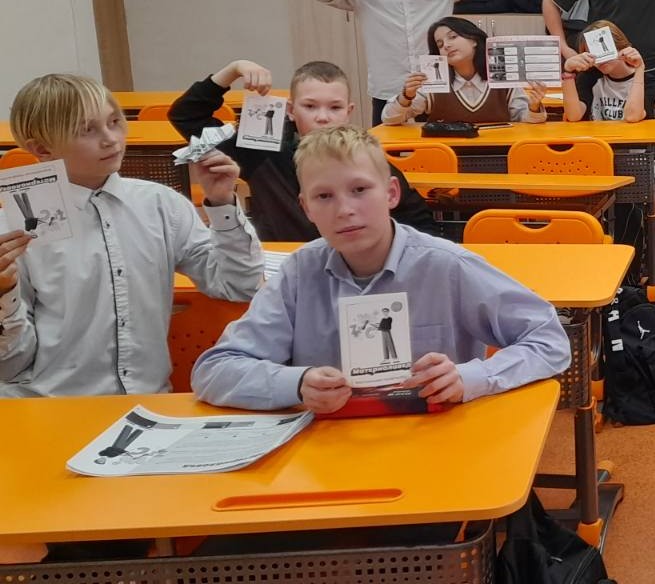 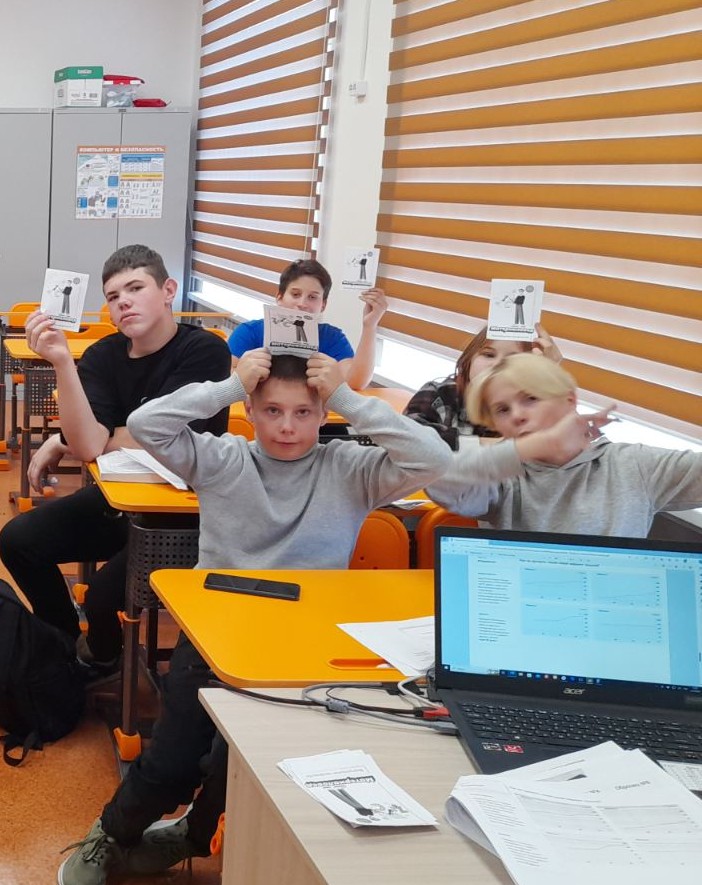 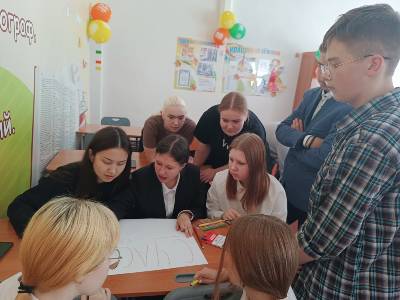 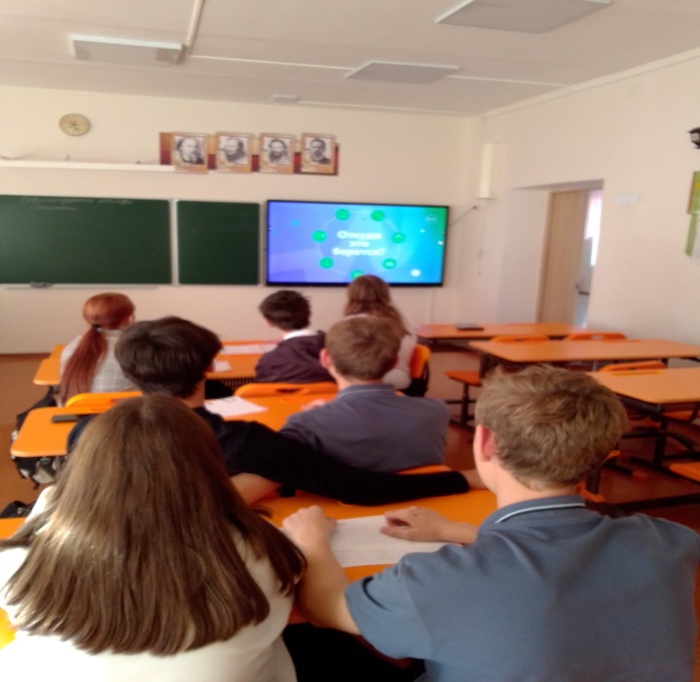 